Welcome to Class 2!Welcome to Class 2!Teacher:   Mrs HillTeaching Assistants: Mrs Rogers, Mrs Pethard, Miss KershawMrs Jaremi will teach the class Thursday mornings and Mr Brown will take them for swimming Thursday afternoons.Teacher:   Mrs HillTeaching Assistants: Mrs Rogers, Mrs Pethard, Miss KershawMrs Jaremi will teach the class Thursday mornings and Mr Brown will take them for swimming Thursday afternoons.Our mornings will focus on Maths and English as well as Read Write Inc phonic and guided reading sessions.The afternoons will combine a mixture of RE, Science, topic based work (Geography, History, DT & Art), Computing, PE, Music and swimming!Our mornings will focus on Maths and English as well as Read Write Inc phonic and guided reading sessions.The afternoons will combine a mixture of RE, Science, topic based work (Geography, History, DT & Art), Computing, PE, Music and swimming!Spellings are given out in their Read Write Inc groups on a Friday and the children are tested the following Friday.They will have a spelling folder to bring home and a test book, which is kept in school. They need to bring their spelling folders into school every Friday.The adults marking the test will write the children’s score on their practise sheet and underline which words they have spelt incorrectly.Spellings are given out in their Read Write Inc groups on a Friday and the children are tested the following Friday.They will have a spelling folder to bring home and a test book, which is kept in school. They need to bring their spelling folders into school every Friday.The adults marking the test will write the children’s score on their practise sheet and underline which words they have spelt incorrectly.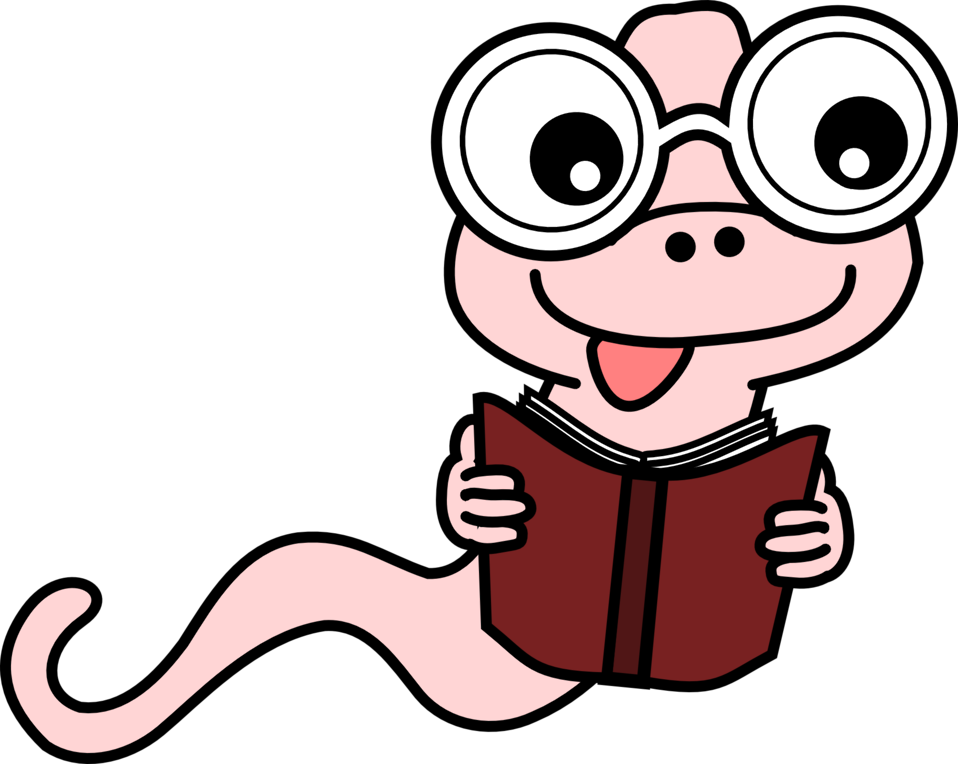 Reading - your child will be issued with a school reading book soon.  They will also have a reading record book to bring home.  Please read with your child daily and write in their record book so that we can see how they’ve got on.  They need to bring their reading books into school everyday.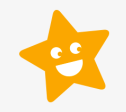 Homework is accessed through Doodle Maths and Doodle English online apps.  The children will be given a letter detailing how to log on.  We would like the children to access Doodle English and Maths 3 times a week.  They will earn Dojo points in school for engaging regularly. 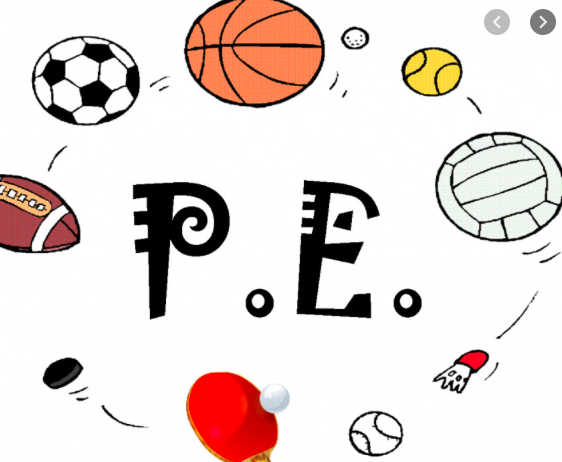 The children will do P.E. with Mrs Hill on a Tuesday afternoon.Please ensure P.E. bags are always in school with the correct named kit. PE kits are sent home every half term for washing. 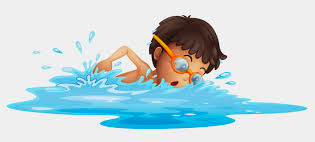 Our aim is for every child to be a swimmer by the time they leave school.All year 2 children will be attending swimming lessons on Thursday afternoons.We will travel by coach and aim to be back at school for normal pick up at the end of the day.They will need their swimming costume and towel in clearly named bags each week.Our aim is for every child to be a swimmer by the time they leave school.All year 2 children will be attending swimming lessons on Thursday afternoons.We will travel by coach and aim to be back at school for normal pick up at the end of the day.They will need their swimming costume and towel in clearly named bags each week.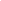 We expect high standards of behaviour from all of our children. The class dojo system and house points are used to reward when children are making the right choices. We will continue to have Star awards each week.  They are now awarded for Endeavour, Achievement and Respect.We run a time-out system for those children not making the right choices where they can lose 5 / 10 / 15 minutes of their break time.  Sometimes, children might also have to miss their break at lunchtime.I endeavour to speak to parents at the end of the day about any issues regarding behaviour that may have arisen during the day.  Alternatively, you will receive a text message if they have to stay in for 10 minutes or more.In May 2020 the children will complete their KS1 SATs. We work very hard to prepare the children – academically and mentally - without worrying the children unnecessarily.  In KS1 they tend to get quite excited about them!!We believe that test scores do not define a person; however, a positive approach and willingness to try hard are fantastic attributes to have and maintain!More details about SATs nearer the time!In May 2020 the children will complete their KS1 SATs. We work very hard to prepare the children – academically and mentally - without worrying the children unnecessarily.  In KS1 they tend to get quite excited about them!!We believe that test scores do not define a person; however, a positive approach and willingness to try hard are fantastic attributes to have and maintain!More details about SATs nearer the time!The children who did not gain the pass mark for their phonics screening in Year 1 will have the opportunity to retake it in June 2020.The children who did not gain the pass mark for their phonics screening in Year 1 will have the opportunity to retake it in June 2020.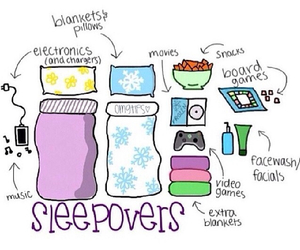 We offer an overnight residential for Year 2 children.They will be sleeping in school for one night with games, a film and popcorn!The date for this year’s sleepover is Friday 5th June.If you have any questions or concerns, please contact me through the school office.If you have any questions or concerns, please contact me through the school office.